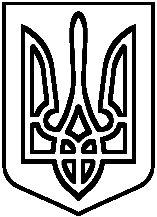 Про проведення І етапу Всеукраїнського конкурсу-захисту науково-дослідницьких робіт учнів - членів Малої академії наук України у 2021/2022 навчальному році 	Відповідно до Положення про Всеукраїнські учнівські олімпіади, турніри, конкурси з навчальних предметів, конкурси-захисти науково-дослідницьких робіт, олімпіади зі спеціальних дисциплін та конкурси фахової майстерності, затвердженого наказом Міністерства освіти і науки України від 22.09.201 1 № 1099 (зі змінами), зареєстрованим у Міністерстві юстиції України 17.11.2011 за № 1318/20056, Правил проведення Всеукраїнського конкурсу-захисту науково-дослідницьких робіт учнів - членів Малої академії наук України, затверджених наказом Міністерства освіти і науки України від 08.02.2021 № 147, зареєстрованим у Міністерстві юстиції України 05.04.2021 за № 441/36063, Правил проведення в Київській області І та II етапів Всеукраїнського конкурсу-захисту науково-дослідницьких робіт учнів - членів Малої академії наук України, затверджених наказом департаменту освіти і науки Київської обласної державної адміністрації від 30.06.2021 № 123, зареєстрованим у Центральному міжрегіональному управлінні Міністерства юстиції (м. Київ) 19.07.2021 за № 144/492, наказу департаменту освіти і науки Київської обласної державної адміністрації від 20 жовтня 2021 року № 201 «Про проведення І та II етапів Всеукраїнського конкурсу-захисту науково-дослідницьких робіт учнів - членів Малої академії наук України у 2021/2022 навчальному році», відділу освіти, молоді та спорту Баришівської селищної ради від 05.11.2021 № 349 «Про проведення І етапу Всеукраїнського конкурсу-захисту науково-дослідницьких робіт учнів – членів Малоїакадемії наук України у 2021/2022 навчальному році»  та з метою популяризації наукової діяльності, розвитку наукового світогляду, пошуку і підтримки обдарованої учнівської молоді, НАКАЗУЮ: 1. Взяти участь у І етапі Всеукраїнського конкурсу-захисту науково-дослідницьких робіт учнів - членів Малої академії наук України (далі - конкурс) у дистанційній формі (онлайн) у наукових відділеннях і секціях, перелік яких наведено в додатку 1 у грудні 2021 року; 2. Заступнику директора з навчально-виховної роботи Трофімовій Н.В.: 2.1. Провести відбірковий тур І етапу Конкурсу у формі конференцій наукових товариств учнів або засідань окремих секцій, що діють у закладі.3.2. Підсумки конференції затвердити наказом керівника закладу із визначенням учнів, що братимуть  участь у І етапі Конкурсу відповідно до переліку секцій.3.3. Подати науково-дослідницькі роботи учнів, заявки на участь у І етапі Конкурсу та необхідну документацію відповідно до Правил проведення Конкурсу до центру позашкільної роботи «Мрія»  до 30.12.2021.3.4. Забезпечити виконання вимог до якості робіт учнів-переможців конкурсу, відбору робіт та оформлення пакету документів для подання на І етап Конкурсу.4. Контроль за виконанням наказу покласти на заступника директора з навчально-виховної роботи Лепету В.В..Директор НВК                                                 Наталія КАЛМИКОВАЗ наказом ознайомлені:                                    		КИЇВСЬКА ОБЛАСТЬ		БАРИШІВСЬКА СЕЛИЩНА РАДАБАРИШІВСЬКИЙ НАВЧАЛЬНО-ВИХОВНИЙ КОМПЛЕКС«ГІМНАЗІЯ –  ЗАГАЛЬНООСВІТНЯ ШКОЛА І-ІІІ СТУПЕНІВ»		        Н А К А З		смт.Баришівка		КИЇВСЬКА ОБЛАСТЬ		БАРИШІВСЬКА СЕЛИЩНА РАДАБАРИШІВСЬКИЙ НАВЧАЛЬНО-ВИХОВНИЙ КОМПЛЕКС«ГІМНАЗІЯ –  ЗАГАЛЬНООСВІТНЯ ШКОЛА І-ІІІ СТУПЕНІВ»		        Н А К А З		смт.Баришівка08 листопада  2021 року№  112